Dear Buyer,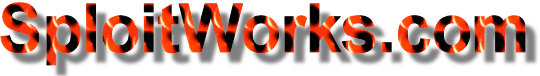 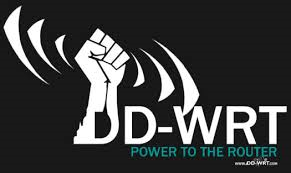 Thank you for purchasing this router that we have modified with DD-WRT firmware. (questions email at sales@sploitworks.com )This router has been flashed with DD-WRT After Market Firmware.What is DD-WRT?DD-WRT is a Linux-based firmware for wireless routers and access points. Originally designed for the Linksys WRT54G series, it now runs on a wide variety of models. DD-WRT is one of a handful of third-party firmware projects, which are designed to replace manufactures' original firmware with custom firmware offering additional features or functionality.Getting Started:You can log onto your router by making sure you have an Ethernet (Cat 5 Yellow Cable) Cable plugged into your Ethernet port on your computer and the other end plugged into any one of the routers LAN ports (Not the internet WAN) Make sure that your Ethernet is setup for DHCP. Depending on the Model you Have purchased you will have various functionality over the stock firmware on your router way more powerful than originally designed by the manufacturerYOUR ROUTER MODEL:  	YOUR VERSION OF DD-WRT:   Mega (Kong)– Most StableAll routers we sell are personally tested and we know they are free from defect.Enjoy the power of DD-WRT and again thank you for your purchase.For more information go to http://www.dd-wrt.comNotes:  ______________________________________________________________________________________________________________________________________________________________________________________________________________________________________________________________________________________________________FeaturesDD-WRT includes such features as support for the Kai network, daemon-based services, IPv6, Wireless Distribution System, RADIUS, advanced quality of service, radio output power control, overclocking capability, and software support for the hardware addition of a Secure Digital card.[citation needed] The complete feature set depends on the version:FeatureMicro
(2 MB)MiniNokaidStandardVOIPVPN[a]Mega[b]
(8 MB)Access restrictionsYesYesYesYesYesYesYesAnchorFreeYesYesYesYesYesYesYesBandwidth monitoringYesYesYesYesYesYesYesChilliSpotYesYesYesDynamic DNSYesYesYesYesYesYesYesHTTPS option for web managementYesYesYesYesYesIPv6YesYesYesYesJFFS2[a]YesYesYesYesYesXLink Kai (kaid)YesYesMMC/SD card supportYesYesYesYesYesNoCatYesYesYesYesYesOpenVPNYesYesPPTP/PPTP ClientYesYesYesYesYesYesQuality of serviceYesYesYesYesYesYesYesIPv6 Router Advertisement Daemon (radvd)YesYesYesYesYesLinking routers/repeater/mBSSIDYesYesYesYesYesYesYesRFlow (traffic information)YesYesYesYesYesSamba/CIFS clientYesYesYesYesYesMilkfish SIP routerYesYesSNMPYesYesYesYesYesSPI firewall/IPtablesYesYesYesYesYesYesYesSSHdYesYesYesYesYesYesTelnetdYesYesYesYesYesYesYesTransmit (Tx) power adjustmentYesYesYesYesYesYesYesUPnPYesYesYesYesYesYesYesWake-on-LANYesYesYesYesYesYesYesWPA/WPA2 personal/enterpriseYesYesYesYesYesYesYesWivizYesYesYesYesYesYes